【今日主題】以馬內利的真實意義講員︰任駿弟兄經文︰約翰壹書1:1-10大綱︰與父神相交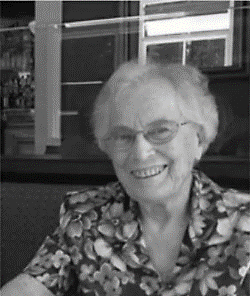 與聖子相交與聖靈相交明年的展望聚會處宣教士      ˙陸佩詩姊妹見證     陸佩詩姊妹Margaret Roberts出生於，加拿大溫布利鎮（Wembley, Alberta ）的一個基督徒家庭；12歲時經主日學老師的教導，開始渴慕神，追尋神在她生命中的計畫。就讀高三時，清楚明白自己重生得救；畢業後進入海軍擔任護士助理工作，此時深感自己的生命當用來直接服事基督。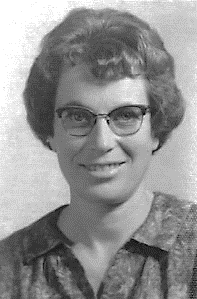 1945年蒙召進入以馬忤斯聖經學院，在神的話語上裝備自己、為主所用；1947年一日早晨靈修時，讀到：「不是你們揀選了我，是我揀選了你們」（約15:16），心裏有清楚的聲音「揀選你去中國」。故畢業後積極籌備赴中國宣教事宜，然因中國正值戰亂時期，無法成行；隨即在家鄉擔任小學教師，並尋求宣教工場。1952年可能是受到二戰後，第一位來台的弟兄聚會處（Brethren Assembly）宣教士富力農弟兄邀約來台，並參與富弟兄在北投的青少年福音事工。次年下台中，協助美國來宣教士巴堪仁夫婦，並任教於開始創立之馬禮遜學校。1959年與黃偉弟兄配搭在基隆聚會處，投入學生工作；1965年接受富弟兄邀約，在彰化開始學生福音事工，隨後在彰化市南郭路創立「主恩之家」學生中心，投入兒童及青少年學生福音事工。在1970年代的台灣基督徒聚會處的年度夏令營中，常見陸姊妹帶領主恩之家學生參加；1991年陸姊妹退休返回加拿大，其學生工作合併於彰化靈糧堂事工。1993年陸佩詩姊妹參與加拿大溫哥華「十六街福音堂」服事，投入教導新移民學習英文；許多華人到教會上課，使她成為受學生愛戴的英文老師，直到2012年將教學工作交棒予同工。如今該英文班學員已成長為百人，並種下了許多福音的種子。而根據彰化主恩之家的學生估計，受到陸佩詩老師的教誨影響，而以全職或帶職身分服事主的傳道人，迄今共建立了廿多間教會。2019年10月12日晚上8時50分，正值加拿大的感恩節週末，陸佩詩姊妹走完她的一生，在睡夢中安息主懷，享壽95歲。陸佩詩姊妹於28歲時來台，開始投入跨文化宣教的服事；即便於67歲退休返加拿大後，仍投入當地的華人福音事工；她的確可以大聲說：「那美好的仗我已經打過了，當跑的路我已經跑盡了，所信的道我已經守住了。從此以後，有公義的冠冕為我存留，就是按著公義審判的主到了那日要賜給我的…。」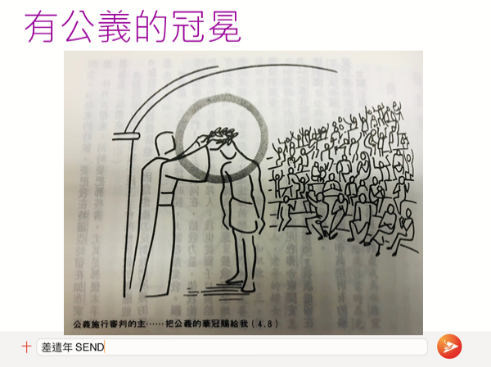 本週各項聚會今日	09:30	兒童主日學		09:45	主日聚會	任 駿弟兄		09:45	中學生團契		11:00 《擘餅記念主聚會》		11:00 	慕道班	週二 19:30	英文查經班週三	19:30	交通禱告會	劉介磐弟兄週四	14:30	姊妹聚會	劉介磐弟兄		15:30	姊妹禱告會	郭月琴姊妹週五	19:00	小社青	羅馬書查經週六	14:00	大專團契	默想禱告會	18:00	社青團契	分區家庭聚會【十二月份同工會】今天下午2:10舉行十二月份同工會。敬請各團契(事工)同工，以及關心教會事工者參加。第70年【年終感恩見證聚會】   你的罪雖像硃紅     主必使它白如雪2019【年終感恩見證聚會】將於12/15(日)上午9:45舉行，感謝上帝一年的帶領與保守，數算恩典，將使我們更有智慧、滿有喜樂的過每一天。也是尊榮神的表現。敬請準時參加！邀請您︰男生上衣請著白色(全白、白色圖案、部分白都可以)、女生上衣請著紅色(全紅、紅色圖案、部分紅都可以)，來參加感恩聚會～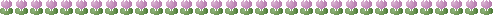 【教會108年九月˙奉獻收支明細】	收入	經常奉獻收入	542,116			租金收入	117,608	支出	特別奉獻支出：  	65,683	 （含耶和華以勒、獎學金、宣教） 		經常奉獻支出：  	456,883	 （行政、團契、關懷)108年八月餘絀	137,158【教會108年一~九月˙奉獻收支明細】	收入	經常奉獻收入	4,223,532			景美民生市場租金	352,824		其他收入	24,826		利息收入	73,468		投資收入(股息)	192,439	支出	特別奉獻支出：  	1,388,743	 （含耶和華以勒、獎學金、宣教） 		經常奉獻支出：  	3,019,901	 （行政、團契、關懷)108年一~九月餘絀	458,445北市中正區100南海路39號。電話（02）23710952傳真（02）23113751臺北市中正區100南海路39號。電話（02）23710952傳真（02）23113751主神－全能者啊，你的作為大哉！奇哉！萬世之王啊，你的道途義哉！誠哉！主啊，誰敢不敬畏你，不將榮耀歸與你的名呢？因為獨有你是聖的。                                                     啟示錄15:3~4約翰一書 1:7https://my.bible.com/bible/46/1JN.1.7                                                        羅馬書1:17台北基督徒聚會處          第2611期  2019.12.08網站：http://www.taipeiassembly.org	年度主題：坐蔭蘋果樹˙喜嘗甘甜果		主日上午	主日下午 	下週主日上午	下週主日下午	聚會時間：9時45分	2時10分	9時45分	2時10分	司     會：陳宗賢弟兄		羅煜寰弟兄	領        詩：曹先進弟兄	  12月同工會	大專團契	司     琴：	封道引姊妹	賴大隨弟兄	封道引、余正鵬弟兄	講     員：任  駿弟兄			下週講員： 	本週題目：以馬內利的真正意義	下週主題：年終感恩見證聚會 	本週經文：約翰壹書1:1-10	下週經文：	上午招待：吳瑞碧姊妹 施兆利姊妹	下週招待：中學生團契		李詠嫻姊妹虎尾聚會處--《獻堂邀請》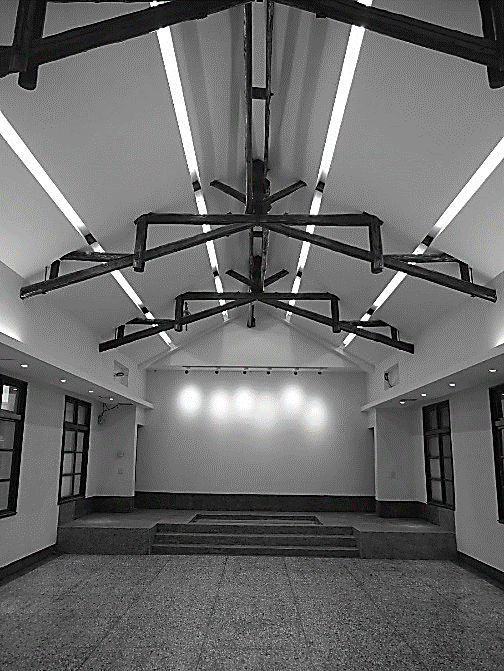 親愛的弟兄姊妹：平安！感謝神保守、引領虎尾基督徒聚會處會堂修繕的工程得以順利完工，在這期間非常感謝大家的代禱與奉獻支持，使修繕的所需充足無虞，共同見證愛神並愛教會的心。我們謹訂於12月28日(週六)上午10：30，舉辦獻堂感恩聚會，真誠邀大家蒞臨虎尾，讓我們同心聚集主前，同頌主榮，共沐主恩！     虎尾基督徒聚會處全體敬邀有意前往參加者，請向辦公室報名。但須各人自行前往。搭乘南下高鐵者--建議搭乘8：11台北站發車/9：41抵達雲林站(809車次)。等候虎尾聚會處接駁。地址：雲林縣虎尾鎮文化路 70號